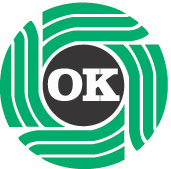 Referat af repræsentantskabsmøde i OK-klubberne i Seniorhuset, Toldbodgade 5, 5000 Odense C, fredag den 22. april 2022 kl. 14.001.     Valg af dirigent og stemmetællere.         John Christensen blev valgt til dirigent. Anni Ottsen og Ole Langer blev valgt til stemmetællere.2.      Fremlæggelse af årsberetningen for 2021.         Inge Frederiksen fremlagde årsberetningen. Der er for nuværende 290 medlemmer i OK – Odense.         Der er tre åbne hyggeklubber med foredrag, udflugter, spil, hygge osv. Der er i 2021 7 lukkede klubber:          1 l’hombre klub og 6 bridgeklubber.  1 bridgeklub stoppede med udgangen af 2021.         Søndagscafeen, der bestod af samarbejde mellem Lungeforeningen, Dansk Folkehjælp og OK – Odense        stoppede med udgangen af 2021. Strikkeklubben er et samarbejde mellem Dansk Folkehjælp og OK.         Der blev tildelt §18 midler fra Odense Kommune og tilskud fra Udlodningsmidlerne fra Landsorgani-         sationen.         Bestyrelsen har holdt 8 bestyrelsesmøder i 2021.         Repræsentantskabsmødet i 2021 blev først afholdt i juni 2021 på grund af Covid – 19.         Af Socialstyrelsen fik OK – Odense midler fra ”Sommerpakken”, og der blev lavet et arrangement med         bustur til Tirpitz museet. Senere kom ”Efterårspakken”, hvor der blev afholdt 3 busture til henholds-         vis Sort Sol, Karen Blixen og Bjørn Wiinblad museerne og til Frederiksborg Slot.          I november 2021 blev der afholdt en komsammen i Seniorhuset for de frivillige.3.     Fremlæggelse til orientering af årsregnskabet for 2021 med påtegning af revisorer.         Marc Ottsen fremlagde årsregnskabet for 2021. Der var ingen bemærkninger.4.     Fremlæggelse til godkendelse af budgettet for 2022.          Marc Ottsen fremlagde budgettet for 2022. Budgettet blev godkendt.5.     Forslag til ændring af vedtægterne.        De foreslåede vedtægtsændringer blev gennemgået af Inge Frederiksen og godkendt.6.     Valg af medlemmer til bestyrelsen.         Anni Iversen modtog genvalg.         Solveig Thomsen modtog genvalg.         Ane Marie Jørgensen modtog valg – der forelå skriftlig fuldmagt.         Marianne Nielsen modtog valg – der forelå skriftlig fuldmagt.7.      Valg af suppleanter til bestyrelsen.          Henrik Skaaning modtog genvalg.          Ove Ladefoged modtog valg.8.      Valg af 2 revisorer.          Jette Andersen modtog genvalg.          Kirsten Rasmussen modtog genvalg – der forelå skriftlig fuldmagt.9.      Valg af revisorsuppleant.         Mogens Nielsen modtog valg.10.     Eventuelt. Herunder tak til de bestyrelsesmedlemmer, der stopper.           Inge Frederiksen takkede de 2 afgående medlemmer, Marc Ottsen og Ellen Kjær Hansen for deres           store arbejde.           Dirigent John Christensen takkede for god ro og orden.           Der blev serveret kaffe og kage efter mødet, og der var underholdning ved ”Højby Spillemændene”.           Bestyrelsen konstituerer sig den 9. maj 2022 kl. 9.00 i OK-Klubbens lokale i Seniorhuset.Mette Pedersen – sekretær.    